COST OF THE DRAGONPublic Service AnnouncementPoster Contest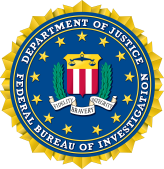 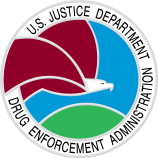 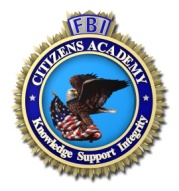 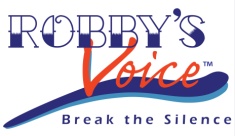 FBI Future Agents in Training Alumni / FBI Cleveland Citizens Academy Foundation / Robby’s Voice / DEA Cleveland / FBI Cleveland ENTRY FORMStudent’s Name:	________________________________________________________Address: _______________________________________________________________Phone Number: ________________________ Email Address: ________________________Grade: _______________________________Parent/Guardian Name: ___________________________________________________Address: _______________________________________________________________Phone Number: ________________________ Email Address: ________________________I understand that my artwork may be displayed at various locations aroundNortheast Ohio and I give my permission for my name to be attached.Student: ____________________________________________  Date: __________		                          (Signature)Parent/Guardian: ____________________________________  Date: __________		                          (Signature)